Visite guidée 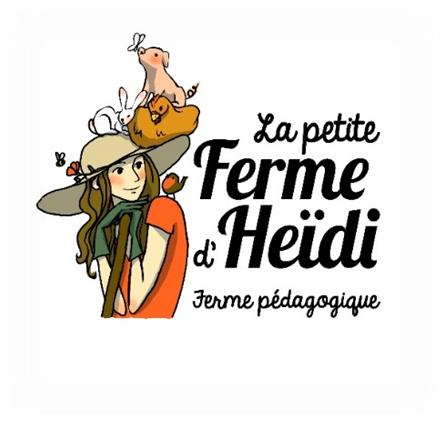 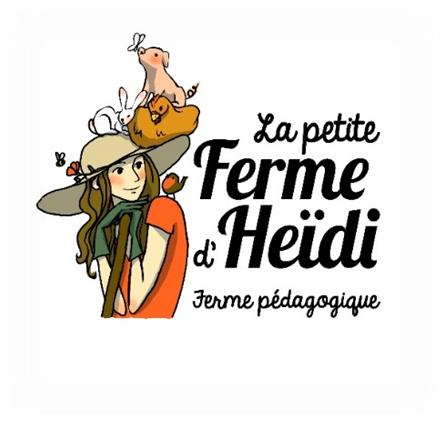 Envie d’une petite sortie en pleine air ? Un moment de découverte ? N’hésitez pas à venir à la petite ferme d’Heïdi !  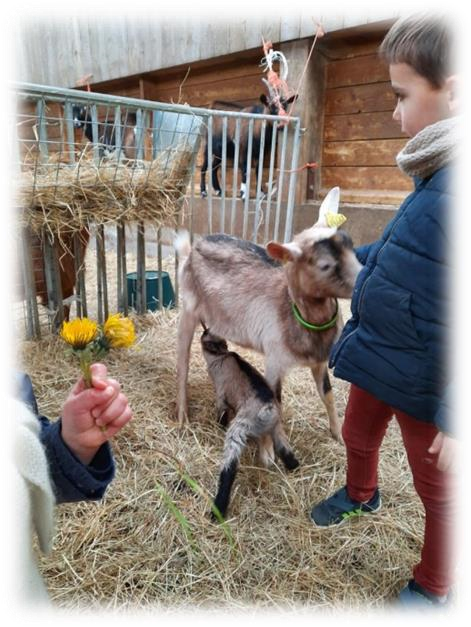 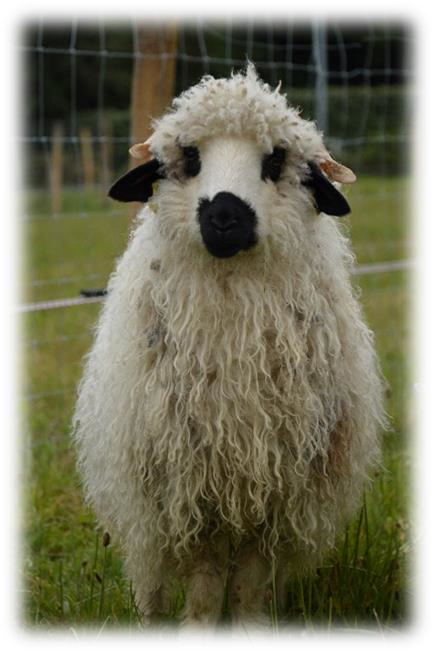 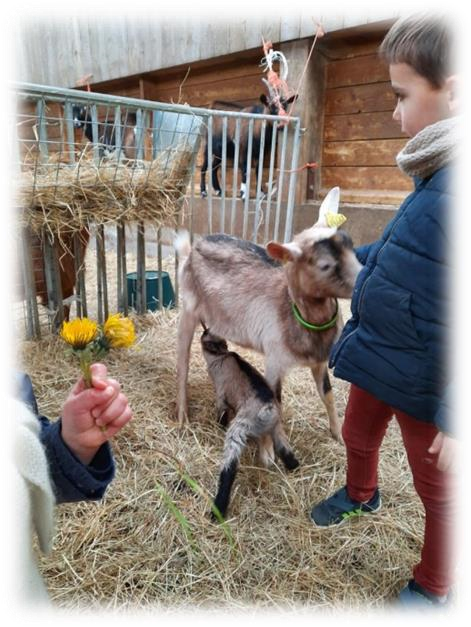 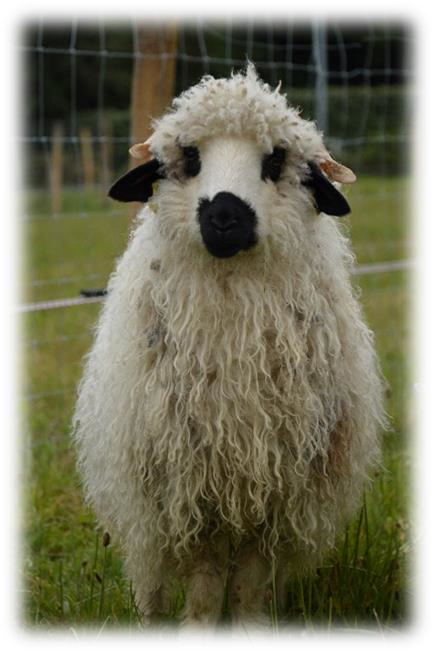 Profitez d’une visite  guidée pour  découvrir et caresser les petits et gros animaux de la ferme (cochon d’inde, moutons, chèvres, poneys…)  Tarifs : 5€ par enfants (-12 ans) et 6 € par adultes. Gratuit pour les moins de 2 ans Visite guidée sur réservation au 06.66.34.06.24  ou par mail lapetitefermedheidi@gmail.com 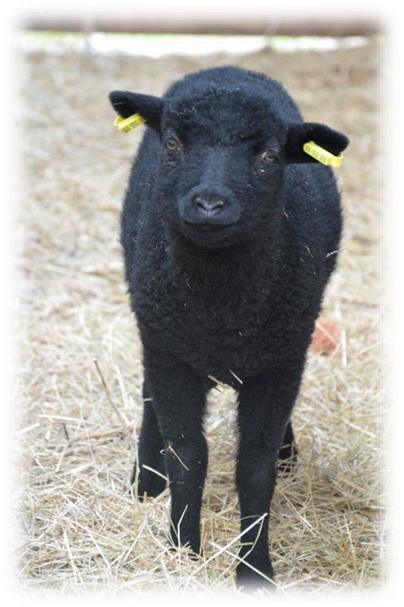 La petite ferme d’heïdi  La pacauderie  44320 saint père en retz  06.66.34.06.24 Lapetitefermedheidi@gmail.com   Anniversaire à la ferme  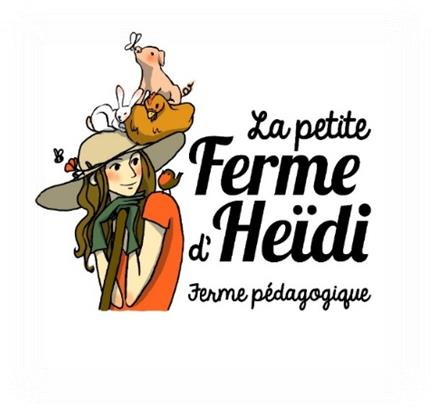 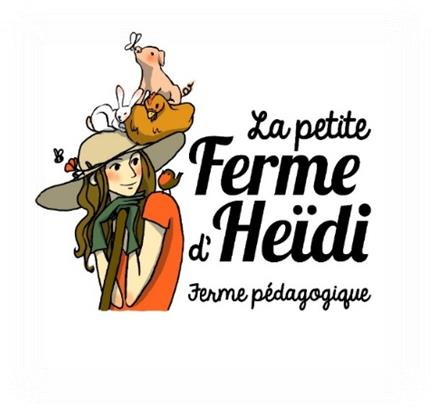 Psst ! Vous avez entendu ?  A la Petite ferme d’heïdi, c’est possible de fêter son anniversaire ! N’hésitez pas si vous voulez passer une chouette après-midi auprès des animaux. 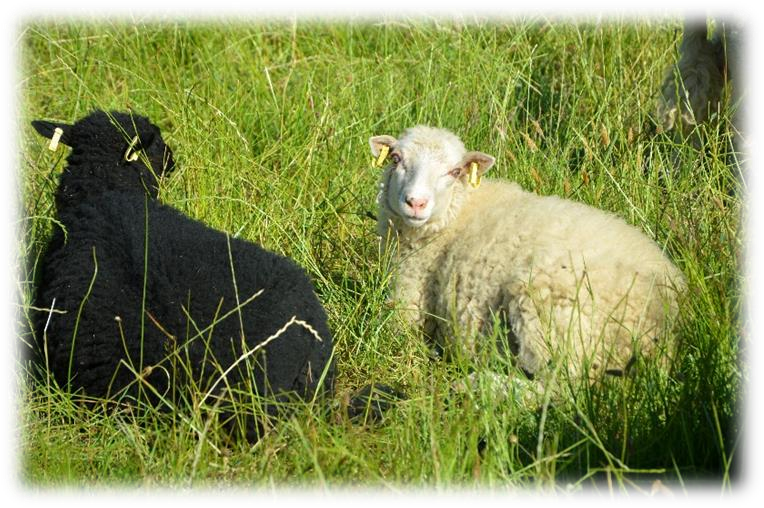 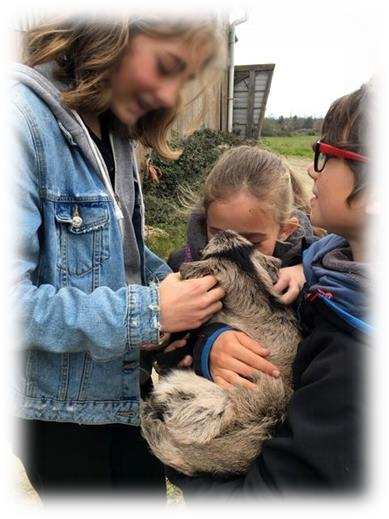 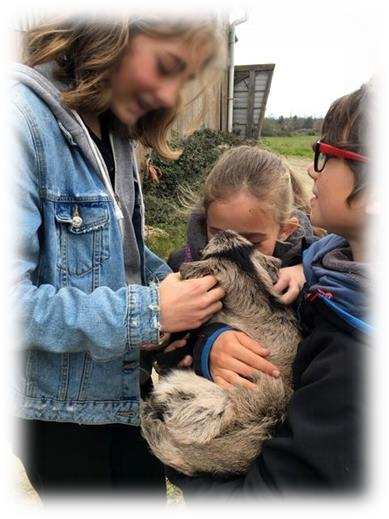 Amusez-vous avec vos amis tout au long d’une après-midi. Visitez la ferme et choisissez au choix une activité manuelle ou une chasse au trésor ! Possibilité d’un gouter local en ouvrant les cadeaux. Tarifs : 8€ par enfants  (min 6 enfants/ max 12 enfant) 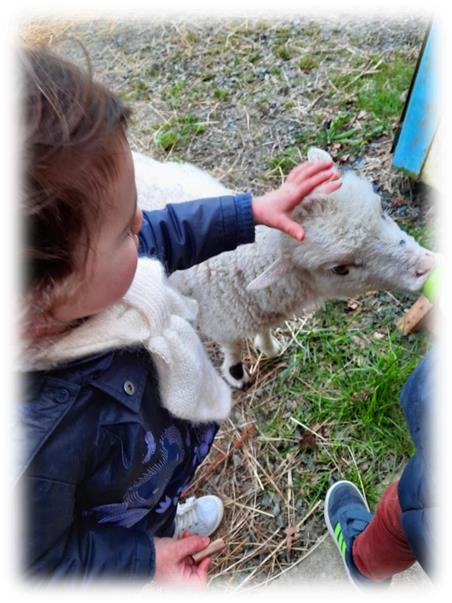 10€ avec gouter Un accompagnateur obligatoire (gratuit) Durée : 3h  Réservation au 06.66.34.06.24  ou par mail lapetitefermedheidi@gmail.com La petite ferme d’heïdi  La Pacauderie  44320 saint père en retz  06.66.34.06.24 Lapetitefermedheidi@gmail.com  Petit fermier  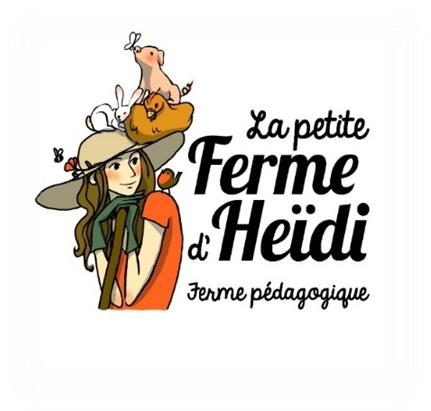 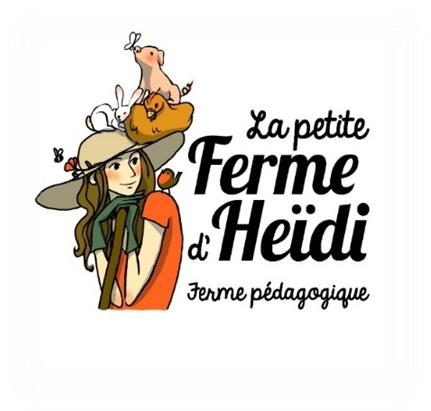 Envie de découvrir le quotidien de la ferme ? Nourrir, brosser, caresser, … Venez profitez de la nature et apprenez plein de choses !  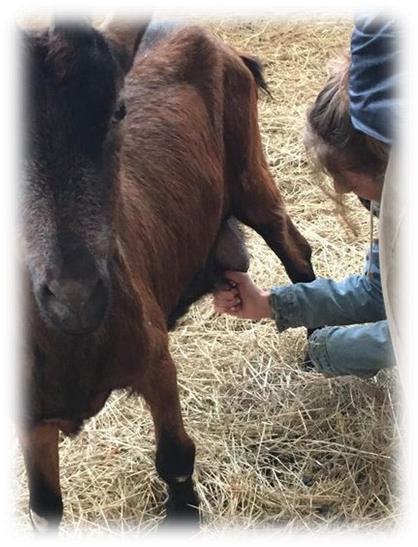 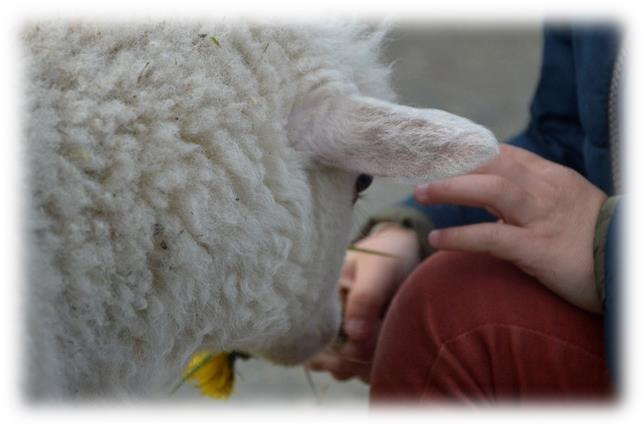 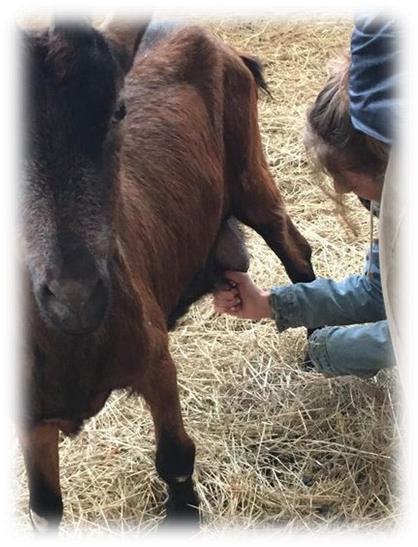 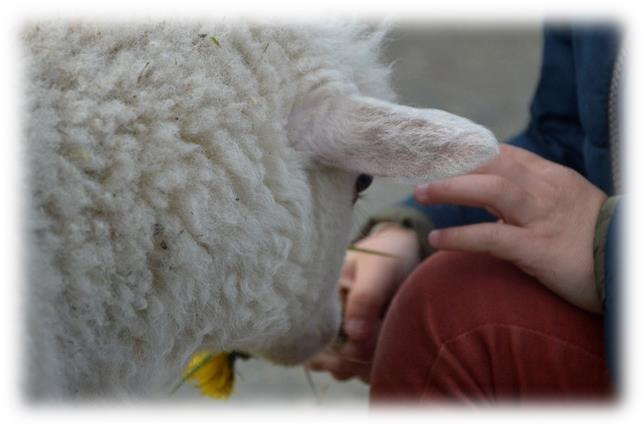 Partez à l’aventure, durant 2h autour des animaux. Approfondissez vos connaissances, tout en s’amusant et en participant aux tâches quotidiennes. Tarifs : 15€ par enfants  (max 5 enfants) A partir de 4 ans 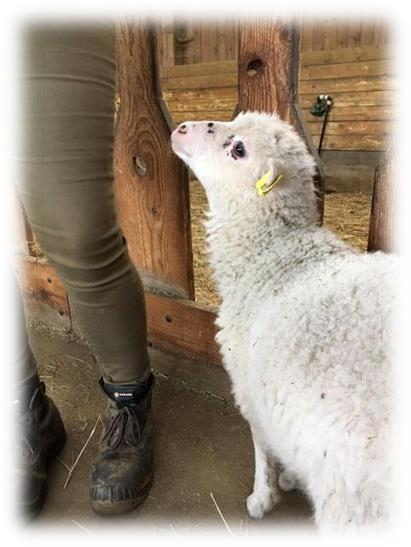 Durée : 2h30 Réservation au 06.66.34.06.24  ou par mail lapetitefermedheidi@gmail.com La petite ferme d’heïdi  La pacauderie  44320 saint père en retz  06.66.34.06.24 Lapetitefermedheidi@gmail.com   	                           Baby fermier 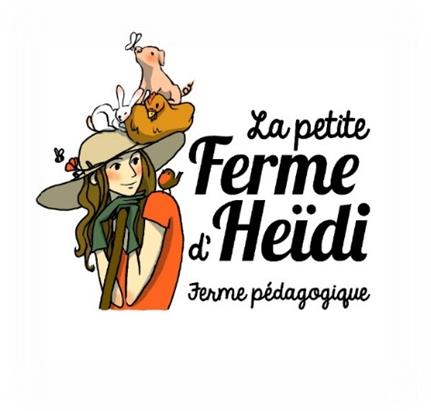 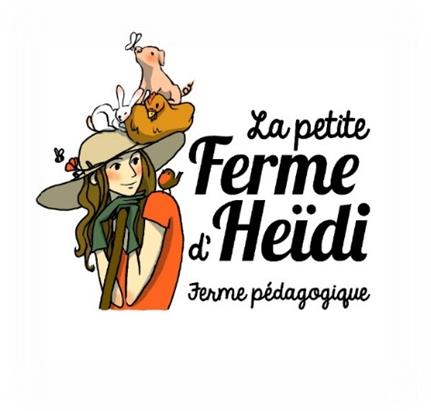 Envie de faire découvrir le monde de la ferme à votre enfant ? Caresser les animaux, les nourrir ou encore brosser les poneys, le tout dans un super cadre !  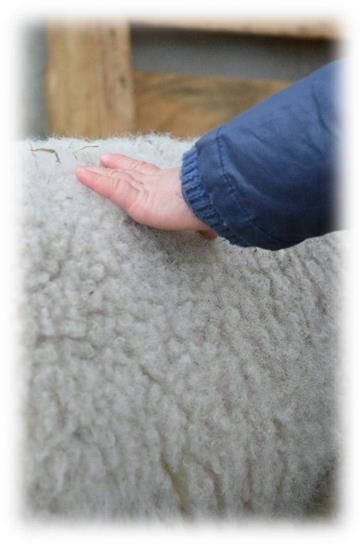 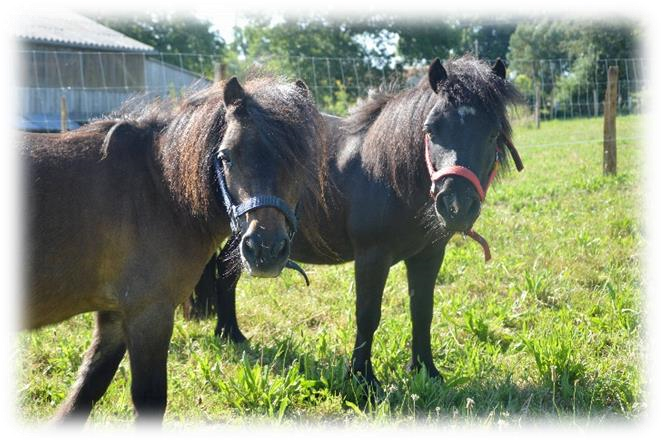 Prêt pour l’aventure ? Sortez vos bottes, les animaux vous  attendent pour 1h30 de folie !  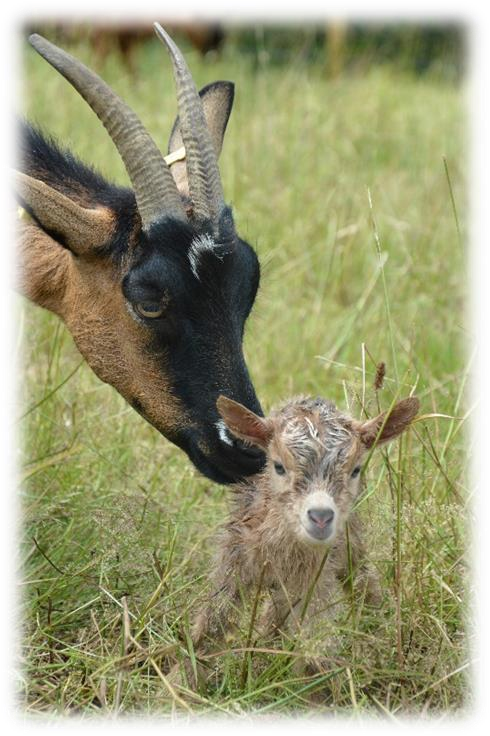 Tarifs : 10€ par enfants  (max 5 enfants) A partir de 1 ans (l’enfant doit marcher) jusqu’à 3 ans Durée : 1h30  Réservation au 06.66.34.06.24  ou par mail lapetitefermedheidi@gmail.com La petite ferme d’heïdi  La pacauderie  44320 saint père en retz  06.66.34.06.24 Lapetitefermedheidi@gmail.com  